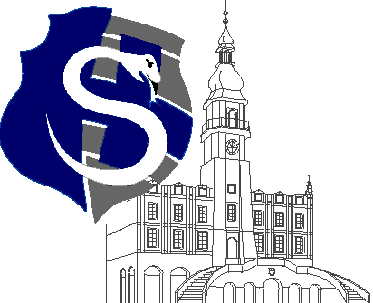 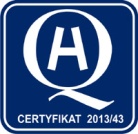 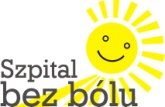 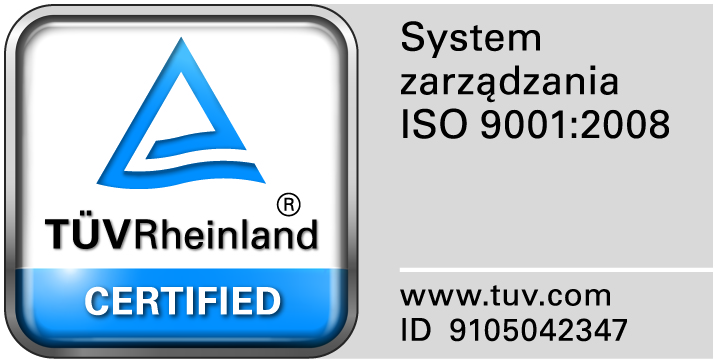 						                                                  Zamość 2017-04-28Informacja z  otwarcia ofertZamojski Szpital Niepubliczny Sp. z o.o. informuje, że w dniu 2017-04-28 o godzinie 11:30 odbyło się otwarcie ofert do postępowania Nr 4/PN/17 – na  świadczenie usług pralniczych z transportem.Bezpośrednio przed otwarciem ofert Zamawiający odczytał  kwotę, jaką zamierza przeznaczyć na sfinansowanie całego zamówienia w wysokości  578.592,00 zł. Złożono następujące oferty:Pouczenie:w terminie 3 dni od dnia przekazania niniejszej informacji, Wykonawcy przekazują Zamawiającemu oświadczenie o przynależności lub braku przynależności do tej samej grupy kapitałowej, o której mowa w art. 24 ust. 1 pkt 23 PzpNumer ofertyNazwa (firma) i adres wykonawcy     Cena oferty             brutto1EKO-STYL RENTAL Sp. z o.o. Sp. K.Ul. Spółdzielcza 13 B37-300 Leżajsk514.828,80 zł.2Zakład Produkcyjno-HandlowyWODEX Sp. z o.o.Ul. Kwiatkowskiego 1  37-450 Stalowa Wola474.681,60 zł.